Број: 115-19-О/3-3Дана: 07.06.2019. годинеПРЕДМЕТ: ДОДАТНО ПОЈАШЊЕЊЕ КОНКУРСНЕ ДОКУМЕНТАЦИЈЕ БРОЈ 115-19-О - Набавка лабораторијског намештаја са радним површинама адекватним за рад са специфичним форензичким узорцима за Центар за судску медицину, токсикологију и молекуларну генетикуПИТАЊЕ ПОТЕНЦИЈАЛНИХ ПОНУЂАЧА:„На страни 18 захтев конкурсне документације: Квалитет дигестора:Систем за вентилацију мора да обезбеди при раду, након инсталације дигестора у лабораторији корисника, да количина ваздуха избачена из дигестора буде – мин 650m3/h; да је брзина струјања ваздуха у равни отвора радног простора дигестора –мин.0,25m/s; да постоји струјање ваздуха према отвору дигестора.Доказ: Извештај издат од акредитоване лабораторије, о испитивању најмање једног дигестора истих димензија,у референтном периоду, обављеног након инсталације дигестора у лабораторији наручиоца, из ког се могу утврдити измерене количине ваздуха и брзина струјања ваздуха код инсталираног дигестора, као и да ли постоји струјање ваздуха према отвору дигестора.Достављање извештаја о испитивању референтног дигестора, у фази након инсталације у лабораторији референтног корисника, издат од стране лабораторије акредитоване за испитивања према ЕН 14175-3 И ЕН 14175-4, по предметним тачкама;под референтним дигестором подразумева се дигестор инсталиран у лабораторији корисника, димензија 1200x850x2250 mm; са вентилатором капацитета 700m 3 /h. Питање : Да ли ће се сматрати прихватљивим извештај за дигестор карактеристика сличних захтеваним, а чије су димензије 1200*900*2250, а вентилатор капацитета 1000m3/h?”ОДГОВОР НАРУЧИОЦА:Наручилац је у конкурсној документацији захтевао од свих понуђача да уз понуду доставе извештај који доказује да је дигестор инсталиран у некој од лабораторија на територији Републике Србије, прегледан од стране акредитоване лабораторије и усаглашен са карактеристикама дигестора захтеваног конкурсном документацијом.Сматраће се прихватљивим извештај за дигестор димензија 1200x900x2250mm, са вентилатором капацитета 1000 m3/h, уколико понуђач путем тог извештаја докаже да је код референтног  дигестора обезбедио испуњеност захтева техничке спецификације у делу:...да количина ваздуха избачена из дигестора буде – мин 650m3/h; да је брзина струјања ваздуха у равни отвора радног простора дигестора – мин 0,25m/s; да постоји струјање ваздуха према отвору дигестора.С поштовањем, Комисија за јавну набавку 115-19-ОКЛИНИЧКИ ЦЕНТАР ВОЈВОДИНЕАутономна покрајина Војводина, Република СрбијаХајдук Вељкова 1, 21000 Нови Сад, т: +381 21 484 3 484 е-адреса: uprava@kcv.rswww.kcv.rs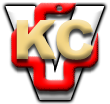 